Chapter 4 Review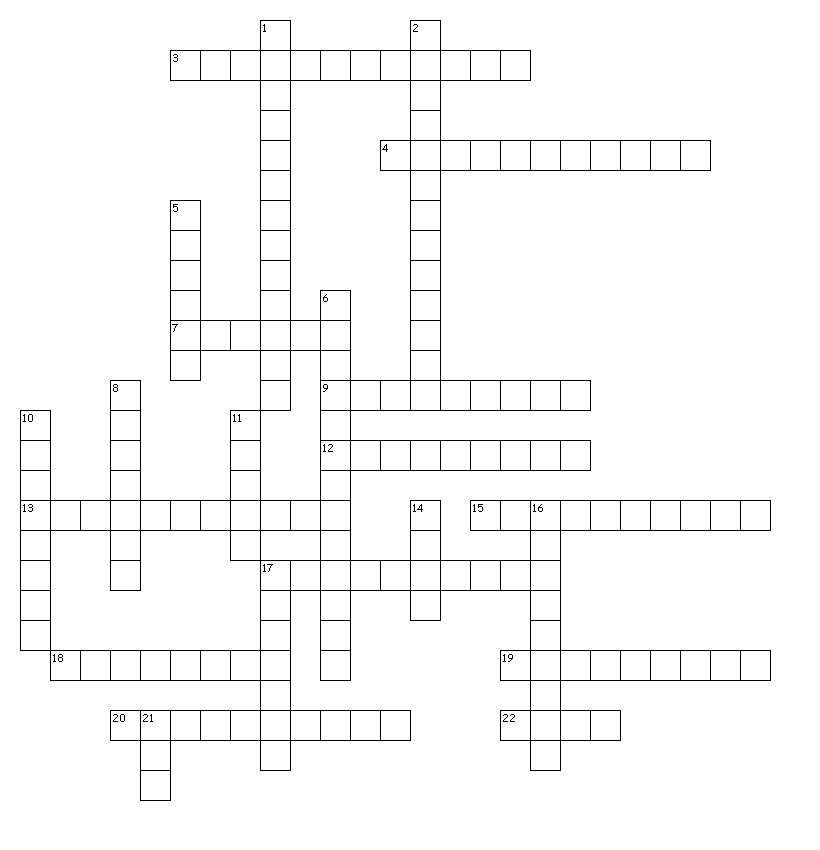 Across3. Resources that are mined are almost always this type: __________________________4. Coal, oil, and natural gas are this type of non-renewable resource: _______________________________7. If our use of coal increases by 3.5% per year on average, how many years will it be until our coal consumption doubles? _____________________________9. If it is grown, it is likely to be considered a _____________________________ resource.12. In energy transformations, some energy is always lost which is why nothing can possibly be 100% _______________________________.13. Renewable resources may not be ___________________ as population grows and demand for them rises.15. Wind and solar power are both considered _____________________ which is why people off grid would need a battery or back-up generator with them.17. This fossil fuel is the most efficient and causes the least pollution: ______________________18. An apple has this type of energy.19. All energy sources have _______________________ which is why no one energy source  should be used to try and replace fossil fuels.20. The biggest demand on our resources comes from growth in ___________________ and inefficient use of the resource.22. The lost energy in energy transformations is often in the form of ______________ and sound.Down1. A person sitting on top of a table has this type of potential energy: _______________________2. Alternative energy sources do not produce: _________________________________5. One of the best advantages of solar and wind power especially, are that they can be used in ____________________ locations.6. The problem with this alternative energy source is that there are few locations left to set it up. _________________________8. Electricity falls under the category of _______________________ energy.10. Type of rock found here in Colorado which contains kerogen and could help ease our dependence on conventional fossil fuels: ___________________________________________11. This alternative energy source requires the least maintenance once it is set up: ___________________14. This fossil fuel produces most of our electricity and it formed from land plants: ___________________16. Things that we need and use are called:____________________________________17. This type of alternative energy comes from Uranium which is not renewable: ____________________21. A rock that contains a valuable resource that can be exreacted at a profit is considered an: _______Resources Things that we need and use are called:____________________________________Nonrenewable Resources that are mined are almost always this type: __________________________Fossilfuels Coal, oil, and natural gas are this type of non-renewable resource: _______________________________Oilshale Type of rock found here in Colorado which contains kerogen and could help ease our dependence on conventional fossil fuels: ___________________________________________Ore A rock that contains a valuable resource that can be exreacted at a profit is considered an: _______Renewable If it is grown, it is likely to be considered a ___________________ resource.Sustainable Renewable resources may not be ___________________ as population grows and demand for them rises.Chemical An apple has this type of energy.Kinetic Electricity falls under the category of ___________________ energy.Gravitational A person sitting on top of a table has this type of potential energy: _________________Efficient In energy transformations, some energy is always lost which is why nothing can possibly be 100% __________________.Carbondioxide Alternative energy sources do not produce: _________________________________Drawbacks All energy sources have _______________________ which is why no one energy source  should be used to try and replace fossil fuels.Population The biggest demand on our resources comes from growth in ___________________ and inefficient use of the resource.Unreliable Wind and solar power are both considered _____________________ which is why people off grid would need a battery or back-up generator with them.Heat The lost energy in energy transformations is often in the form of ______________ and sound.Twenty If our use of coal increases by 3.5% per year on average, how many years will it be until our coal consumption doubles? ____________________Remote One of the best advantages of solar and wind power especially, are that they can be used in _____________ locations.Nuclear This type of alternative energy comes from Uranium which is not renewable: _______________Hydroelectric The problem with this alternative energy source is that there are few locations left to set it up. _________________________Naturalgas This fossil fuel is the most efficient and causes the least pollution: ______________________Coal This fossil fuel produces most of our electricity and it formed from land plants: _________________Solar This alternative energy source requires the least maintenance once it is set up: ________________